Kartenbestellung für
Johannes Brahms  „Ein deutsches Requiem“Sonntag 18. November  um 17.00 Uhr im Audimax der UniversitätKinder/Schüler in Begleitung der Eltern 10,--€						             GesamtbetragBitte treffen Sie Ihre Platzauswahl  (3 Kategorien ) im Sitzplan des AudimaxInnerhalb der 3 Platzgruppen ist freie Platzwahl.Kartenbestellung0941  - 22 400   Cora Hofmann       Fax   0941 - 280 30 30         
Email an:  freundeskreis-kantorei@t-online.deWeitere Vorverkaufsstellen:  Tourist-Information Altes Rathaus Tel. 507–5050, 507-4410Ich wünsche die Zusendung der Karten mit Rechnung an meine Adresse:Name /Vorname ………………………………………………       Tel……………………………Anschrift:………………………………………………………………………………………………     

E-Mail-Adresse………………………………………………___________________________________________________________________________Datum	                 UnterschriftKonto Freundeskreis der Kantorei IBAN: DE04 7505 0000 0000 015255, BIC: BYLADEM1RBG, Sparkasse Regensburgermäßigter Preis fürMitglieder des FreundeskreisesAnzahlGesamtpreis█  1. Platz  35 €30 €█  2. Platz  30 €25 €█ 3. Platz   25 €18 €█ 3. Platz   18 €15 €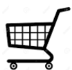 